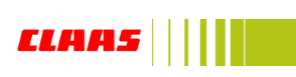 CLAAS выбрал стратегического партнера в ЛенобластиС февраля 2016 года аграрии Ленинградской области смогут приобрести сельскохозяйственную технику CLAAS у ее официального дилера – Группы компаний «Агрологос». Соответствующее соглашение о сотрудничестве было подписано на прошедшей неделе.Развитие дилерской сети в России является стратегическим направлением деятельности компании CLAAS – ведущего европейского производителя сельскохозяйственной техники. При этом особенное внимание уделяется тому, чтобы компании-партнеры могли предложить покупателям весь спектр услуг по диагностике, обслуживанию и ремонту приобретаемой техники CLAAS. Компания «Агрологос» уже более 10 лет работает в северо-западных регионах России и с этого года получила право на реализацию всей продукции CLAAS, сервисное обслуживание и поставку оригинальных запчастей в Ленинградской области. Благодаря отличному знанию рынка, специфики животноводства и растениеводства в непростых климатических условиях специалисты компании смогут подобрать подходящие под конкретные потребности фермерских хозяйств модели из всего широкого ассортимента техники CLAAS, что позволит оптимизировать производственные процессы и повысить рентабельность агробизнеса. Компания CLAAS рассчитывает на долговременное и продуктивное сотрудничество с Группой компаний «Агрологос», нацеленное на развитие агропромышленного комплекса России, повышение его производительности и рентабельности.О компании CLAASФирма CLAAS была основана в 1913 году как семейное предприятие (www.claas.com), и сейчас она является одним из ведущих мировых производителей сельскохозяйственной техники. Предприятие с головным офисом в вестфальском городе Харзевинкель является европейским лидером на рынке зерноуборочных комбайнов. Мировое лидерство компания CLAAS сохраняет за собой и в области самоходных кормоуборочных комбайнов. Ведущие места на мировом рынке сельскохозяйственной техники принадлежат фирме CLAAS в области тракторов, а также сельскохозяйственных прессов и кормозаготовительной техники. В ассортимент компании входят самые современные информационные технологии в области сельского хозяйства. Сегодня во всем мире в CLAAS работает примерно 11 000 сотрудников. Оборот за 2015 год составил 3,838 млрд. евро.В России компания работает с 1992 года. В 2003 году было начато производство зерноуборочных комбайнов в России. В настоящий момент завод в Краснодаре производит девять моделей зерноуборочных комбайнов и десять моделей тракторов. В 2015 году открыта вторая линия завода. Сбыт техники организован через сбытовую компанию ООО КЛААСВосток в Москве при участии 18 партнеров по сбыту, которые работают  по всей территории России. 